附件1应急救援通行证样式正面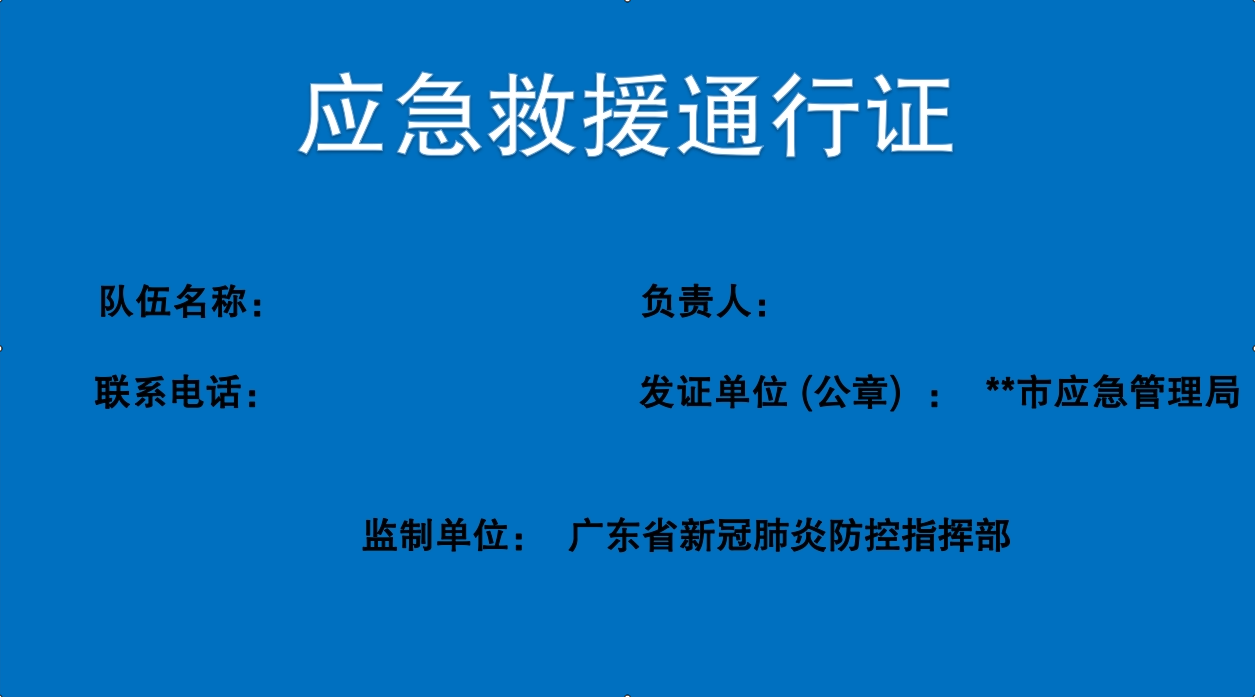 背面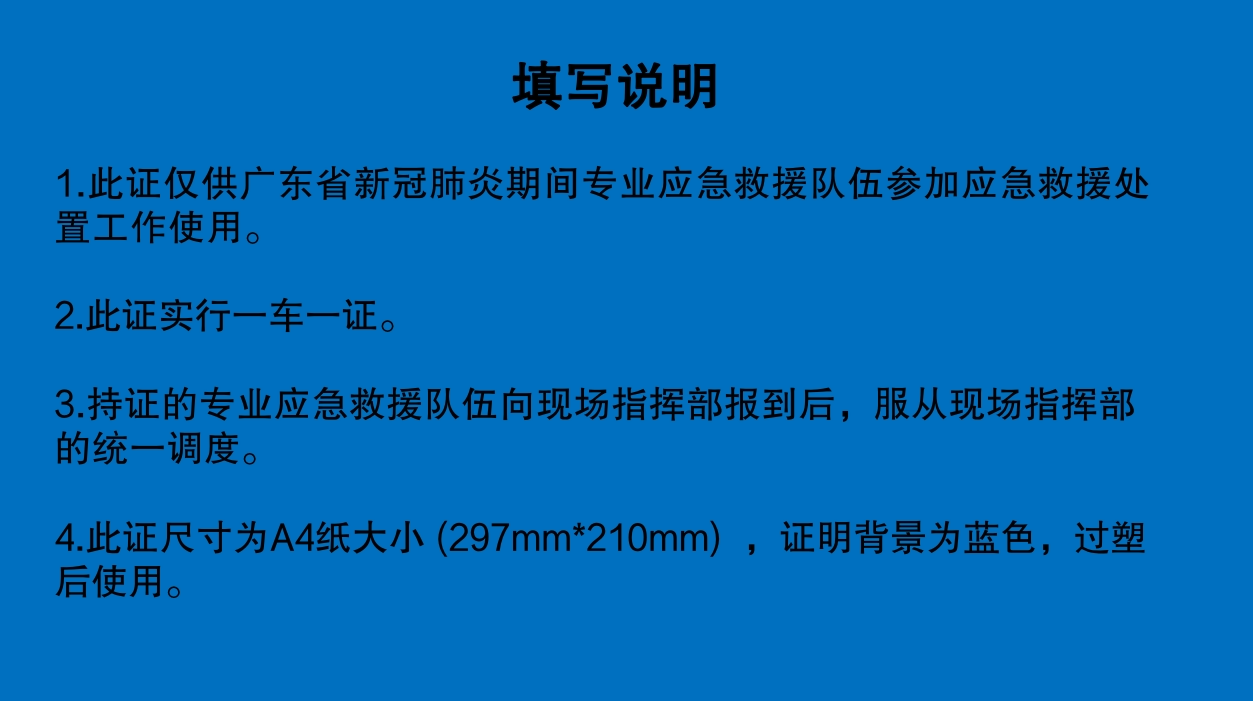 